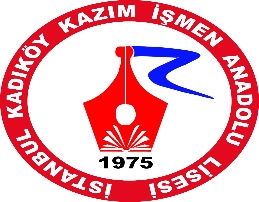 KAZIM İŞMEN ANADOLU LİSESİ MÜDÜRLÜĞÜNE																				  ……./……./2019                        Okulunuzun……………….Sınıfı…………….nolu…………………………………..  isimli öğrencisinin naklinin…………………................................................................  okuluna yapılması için gereğini arz ederim.								Adı Soyadı (VELİ)								          İMZAÖĞRENCİ T.C:……………………………………NAKİL YAPILACAK OKULUN İL VE İLÇESİ …………………………/……………………………..ADRES (VELİ) :……………………………………..……….……………………………………………….………………………………………………………..TEL (VELİ) :.............................................................